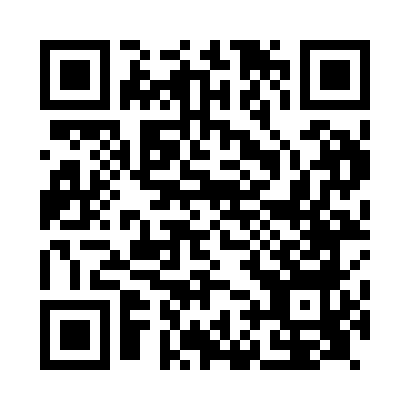 Prayer times for Afon Teifi, UKSat 1 Jun 2024 - Sun 30 Jun 2024High Latitude Method: Angle Based RulePrayer Calculation Method: Islamic Society of North AmericaAsar Calculation Method: HanafiPrayer times provided by https://www.salahtimes.comDateDayFajrSunriseDhuhrAsrMaghribIsha1Sat3:105:041:176:519:3011:232Sun3:105:031:176:519:3111:243Mon3:105:021:176:529:3211:254Tue3:095:021:176:539:3311:255Wed3:095:011:176:539:3411:266Thu3:095:001:176:549:3511:267Fri3:095:001:186:549:3611:278Sat3:094:591:186:559:3711:279Sun3:094:591:186:559:3711:2810Mon3:094:591:186:569:3811:2811Tue3:084:581:186:569:3911:2912Wed3:084:581:196:579:3911:2913Thu3:084:581:196:579:4011:3014Fri3:084:581:196:579:4111:3015Sat3:084:581:196:589:4111:3016Sun3:094:581:206:589:4211:3117Mon3:094:581:206:599:4211:3118Tue3:094:581:206:599:4211:3119Wed3:094:581:206:599:4311:3120Thu3:094:581:206:599:4311:3221Fri3:094:581:217:009:4311:3222Sat3:104:581:217:009:4311:3223Sun3:104:591:217:009:4311:3224Mon3:104:591:217:009:4311:3225Tue3:104:591:217:009:4311:3226Wed3:115:001:227:009:4311:3227Thu3:115:001:227:009:4311:3228Fri3:115:011:227:009:4311:3229Sat3:125:021:227:009:4311:3230Sun3:125:021:227:009:4211:32